Задание на проектированиеРазработка  проектно-сметной документации на ремонт фасада в   СПБ ГБУ «Стоматологическая поликлиника   № 12»  по адресу: Московский пр., д.122 литер В                                                                                                           Приложение № 2 к техническому заданию 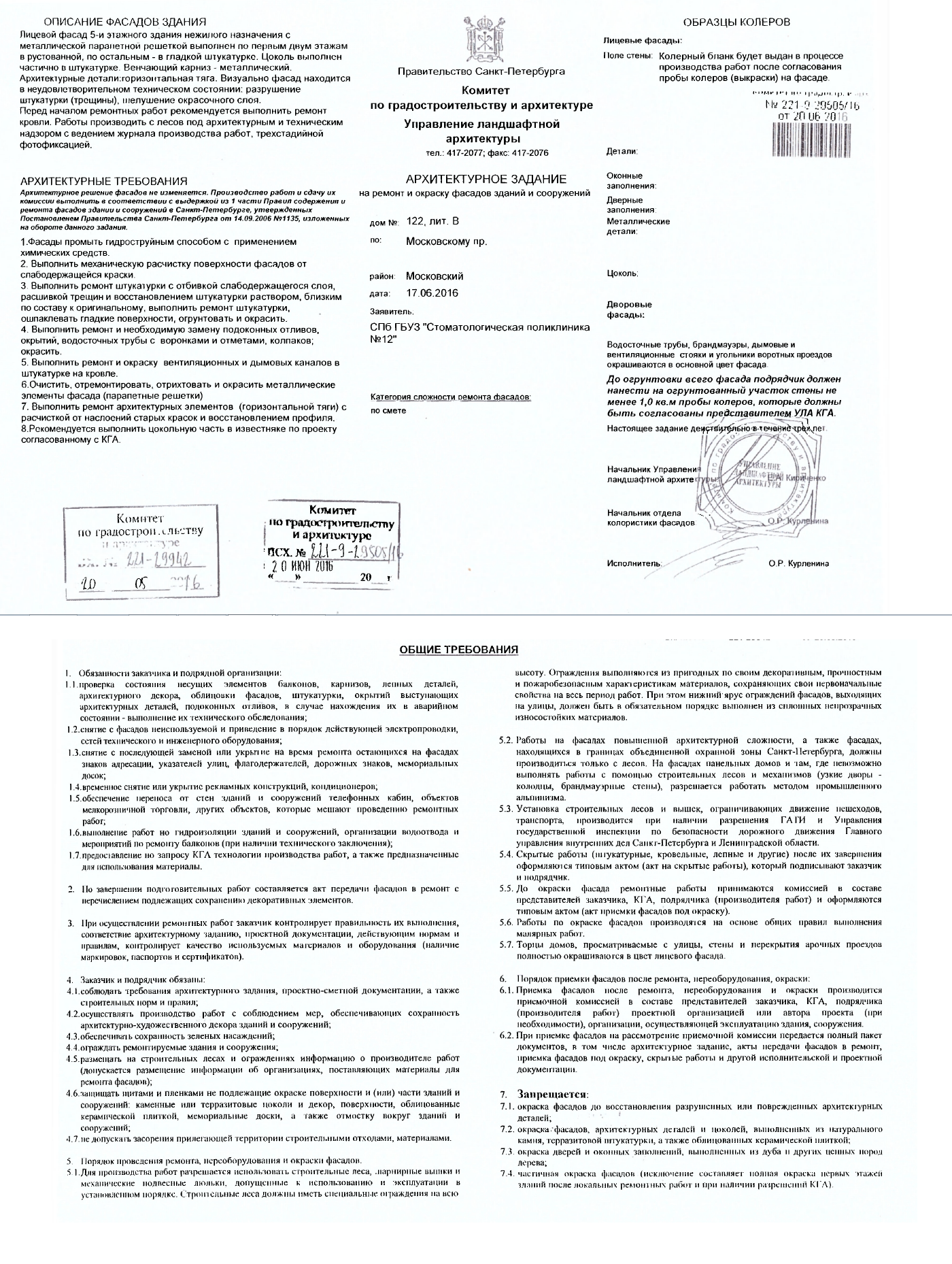 №№п/пПеречень основных данныхи требованийОсновные данные и требования1231Заказчик СПб ГБУ «Стоматологическая поликлиника № 12»2Основание для проектированияАдресная программа капитального и текущего ремонта на 2017год по учреждениям здравоохранения, подведомственным администрации Московского района Санкт-Петербурга. 3Район, пункт, площадка строительства. Санкт-Петербург, Московский проспект, дом 122, лит. В4Представитель заказчика СПб ГБУ «Служба заказчика администрации Московского района»    5Вид строительстваРемонт фасада здания6Проектировщик Организация, определяемая по итогам электронного аукциона7Стадийность проектированияОбмерные работы и техническое обследование состояния фасада с разработкой заключения;Рабочая документация на ремонт фасада здания;Сметная документация.8Сроки выполненияработНачало выполнения работ: с момента подписания уполномоченными представителями Заказчика и Подрядчика акта передачи объекта для выполнения работ, который должен быть подписан в срок не позднее 3 рабочих дней со дня подписания контракта. Окончание выполнения работ: не позднее 60 дней с даты подписания контракта сторонами.Срок выполнения работ учитывает время всех согласований предусмотренных п.16 Технического задания.9Основные показатели объекта196084, Санкт-Петербург, Московский проспект, д. 122, лит. В.Нежилое. Поликлиника. Общая площадь здания – . Площадь фасада – . (за вычетом оконных и дверных проемов)  Общая площадь фасада –   . Внутренняя часть проездной арки – Высота здания –    .Длина фасада -   .Здание: 5-и этажное. Стены наружные – кирпичные, оштукатуренные гладко и окрашены. Перегородки –  кирпичные. Крыша:  Металлическая по деревянным стропилам.Год постройки – 1917г.10Перечень исходной документацииЗаказчик передает Подрядчику:Технический паспорт на здание (копия).Паспорт фасада здания (копия).Справка КГИОП (копия).Архитектурное задание КГА на ремонт и окраску фасада (копия).Свидетельство  о государственной регистрации права собственности на здание (копия).Заявления и доверенности в КГА (форму предоставляет Подрядчик).11Состав документации1.   Отчет по результатам обследования и обмерным работам.2.   Рабочая документация  на  ремонт фасада здания:2.1 Архитектурно-строительные решения;2.2. Сметная документация.12Требования к проектуРазработать рабочий проект ремонта фасада:Замена подоконных отливов 1 этажа, окрытий, водосточных труб с воронками и отметами, колпаков; окрасить.Выполнить ремонт и окраску вентиляционных и дымовых каналов в штукатурке на кровле.Очистить, отремонтировать, отрихтовать и окрасить металлические элементы фасада (парапетные решетки).Выполнить ремонт архитектурных элементов (горизонтальные тяги ) с расчисткой от наслоений старых красок и восстановлением профиля. 13Требования к разделу «Сметная документация»Сметную документацию выполнить в текущем уровне цен.Определение сметной стоимости работ в текущем уровне цен осуществлять по ТСНБ «ГОСЭТАЛОН 2012» в последней редакции с учетом индексов пересчета сметной стоимости. Стоимость материалов, не учтенных расценкой, указывать в текущем уровне цен в соответствии с ТССЦ (территориальный сборник сметных цен на материалы в строительстве), издаваемый ежемесячно СПб ГБУ «Центр мониторинга и экспертизы цен». Стоимость материалов, не вошедших в состав ТССЦ, определять на основании исходных данных (прайс-листов) организаций-производителей или поставщиков материальных ресурсов.Накладные расходы и сметную прибыль определять в соответствии с МДС 81-33-2004 «Методические указания по определению величины накладных расходов в строительстве» (постановление Госстроя России №6 от 12.01.2004 г.) и МДС 81-25-2001 «Методические указания по определению величины сметной прибыли в строительстве» (постановление Госстроя России №15 от 28.02.2001 г.) Принятые в сметной документации объемы и состав работ должны полностью соответствовать объемам и составу работ, предусмотренным в проектной документации (Постановление Правительства РФ №427 от 18.05.2009г.)14Общие требования к проектированиюПроектирование вести в соответствии с действующей законодательной градостроительной, нормативно-технической документацией, СНиП, требованиями архитектурного задания КГА  и требованиями настоящего ТЗ.Технические решения, принятые в проектной и рабочей документации должны соответствовать требованиям экологических, санитарно-гигиенических, противопожарных и других норм, действующих на территории РФ, и обеспечивать безопасную для жизни и здоровья людей эксплуатацию объекта при соблюдении предусмотренных проектной и рабочей документацией мероприятий.Ответственность за соответствие проектной документации требованиям Заказчика, действующим нормативным и законодательным требованиям, техническим регламентам, в том числе устанавливающим требования безопасной эксплуатации здания, сооружения, исходным данным несёт Исполнитель.15Состав работВыполнение работ по фотофиксации фасада здания, выполнение контрольных замеров фасада в объеме, необходимом для разработки рабочего проекта ремонта фасада;Выполнение технического обследования состояния фасада;Разработка заключения по результатам технического обследования;Разработка  рабочего проекта по ремонту фасада;Составление сметной документации по ремонту фасада на основании разработанного проекта;9.   Передача Заказчику проектно-сметной документации по ремонту фасада здания.16Требования к согласованиюПроектную документацию разработать в соответствии с требованиями Постановления правительства СПб № 1135 от 14.09.2006 г. «Об утверждении Правил содержания и ремонта фасадов зданий и сооружений в г. Санкт-Петербурге».Проектную и рабочую документацию согласовать в объеме требований действующих нормативных и законодательных документов.КГАЗаказчикСПб ГБУ «Служба заказчика администрации Московского района»СПб ГАУ «Центр государственной экспертизы»   17Требования к передаваемой Заказчику проектной документацииПроектно-сметная и рабочая документации  в переплетенном виде передается Заказчику в 3-х экземплярах на бумажном носителе с полученным согласованием и на электронном носителе в одном экземпляре: таблицы в формате MicrosoftExcel, текстовая часть в формате MicrosoftWord. Чертежи и схемы в формате AutoCAD либо в растровой графике (JPG).